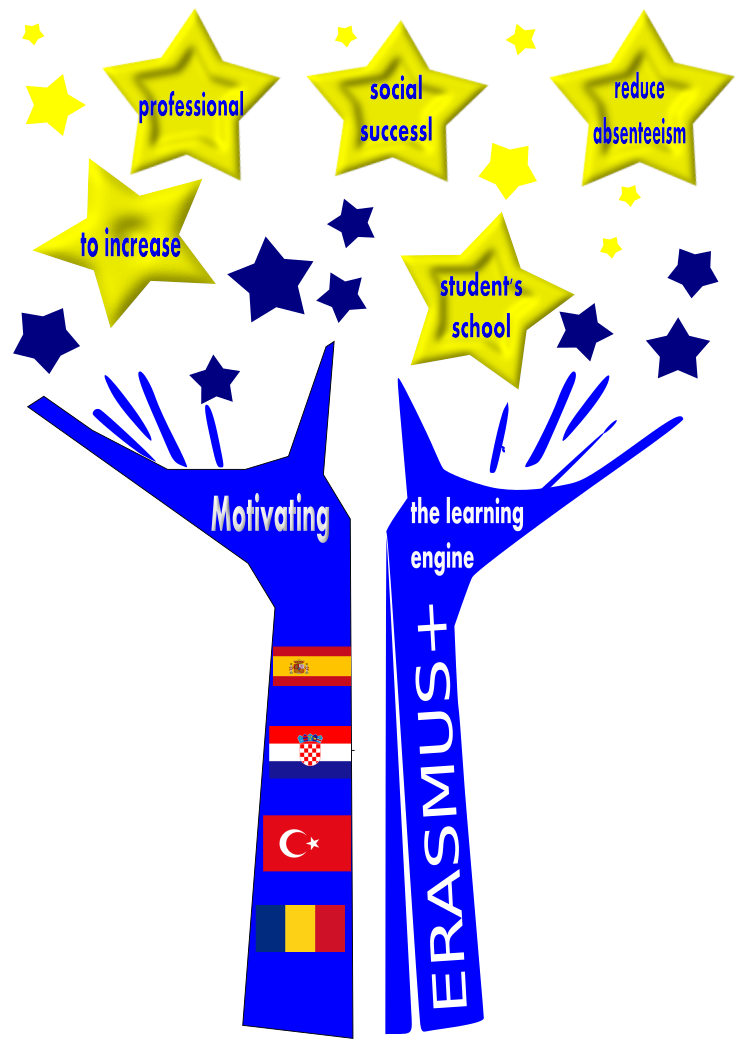 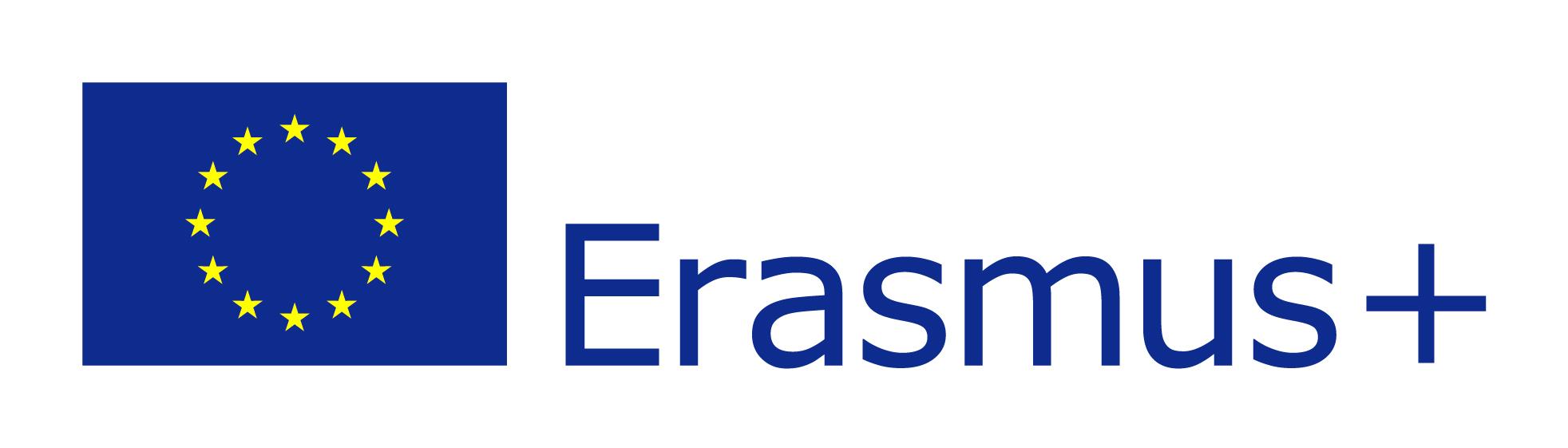 Motivating the learning engine to increase student’s school, professional and social success and reduce absenteeism2019-1-RO01-KA229-063851Project financed by the European UnionDavid Balan/Claudia Agudelo/Nuria Musca/Teo Albert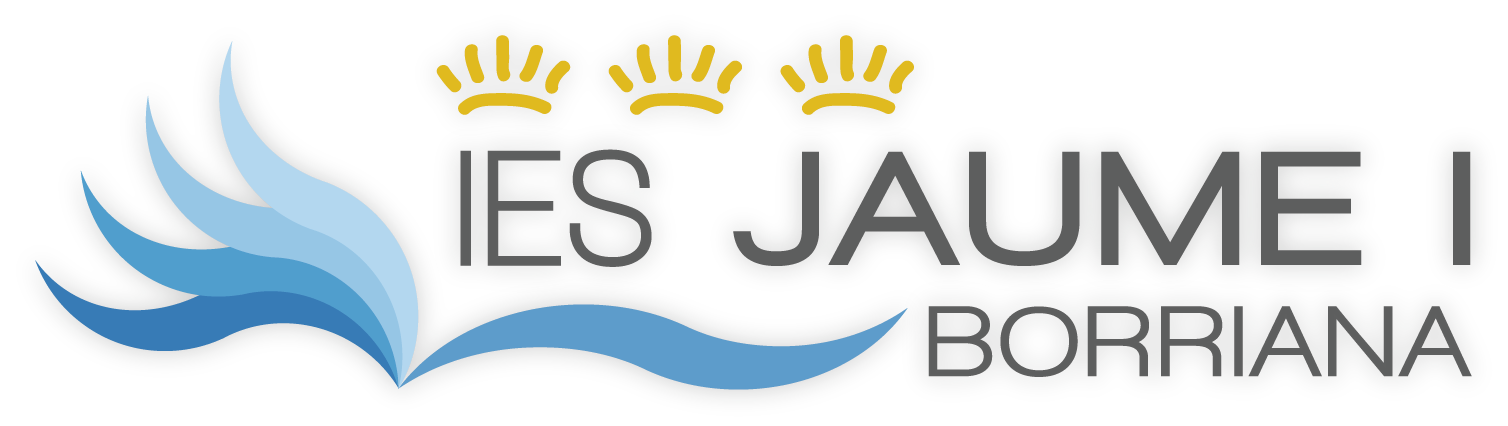 MATHS EXERCISES1- Calculate the value of each letter so every line, row and diagonal have the same sum.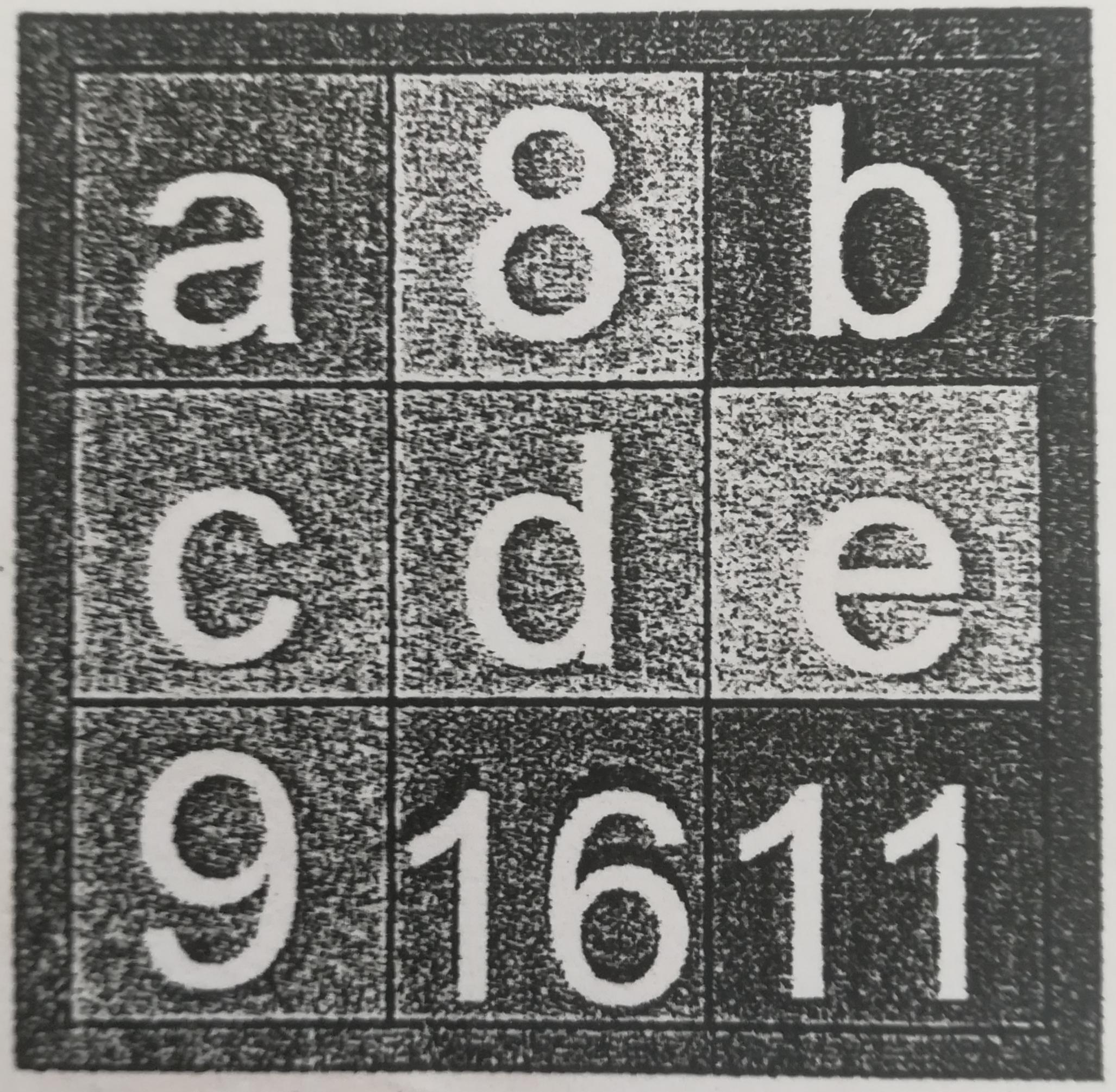 2- We have 3 cities: N, M and P. A businessman who travels by plane, when he goes from M to N he has to delay his watch 2 hours when he gets to N. And when he goes from M to P he must fast forward his watch when he gets to P. If he goes from P to N at 11 p.m. and the journey has 4 hours, what time will be when he arrives to N?3- Find the logic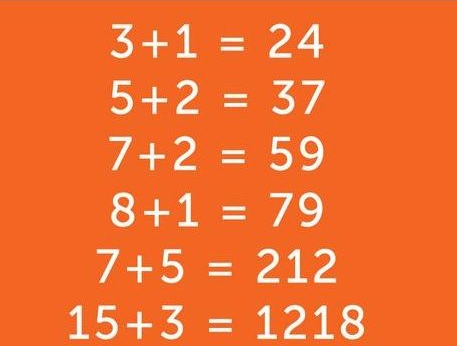 4- Find the secret number5- It is Flame’s birthday today.   -She is 9 years older than Tyger.   -Altogether, their ages add up to 23 years.   -How old is Flame?All rights reserved. No part of this  may be  reproduced, in any form or any means, without permission in writing from the authors.“The European Comission is not responsible for any uploaded or submitted content. The content reflects the views  only of the European Comission  cannot be held responsable for any use which may be made of the information contained there in”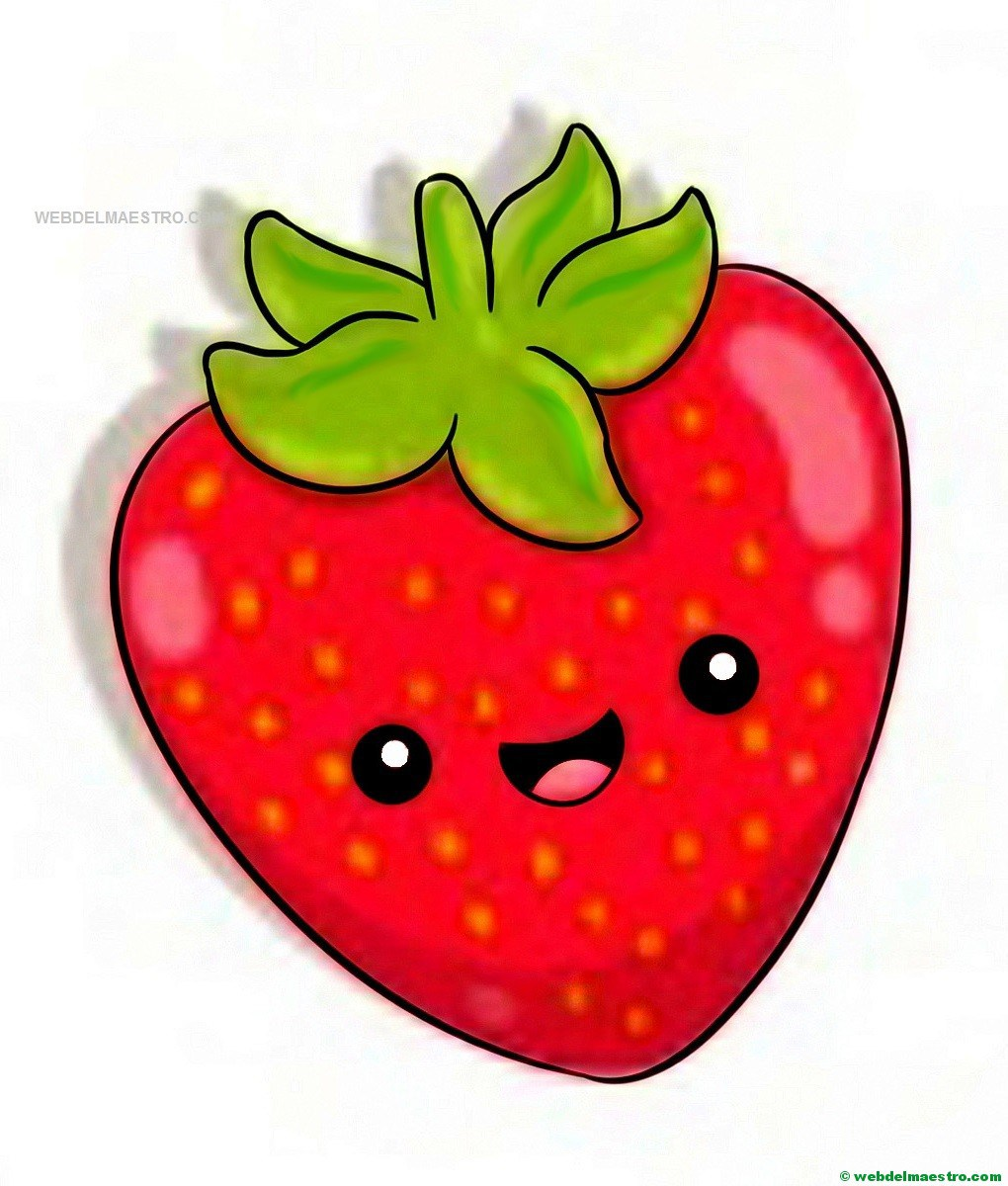 28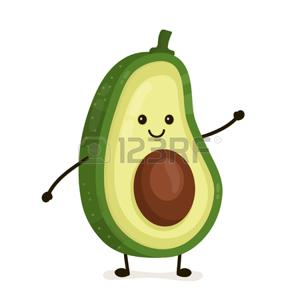 30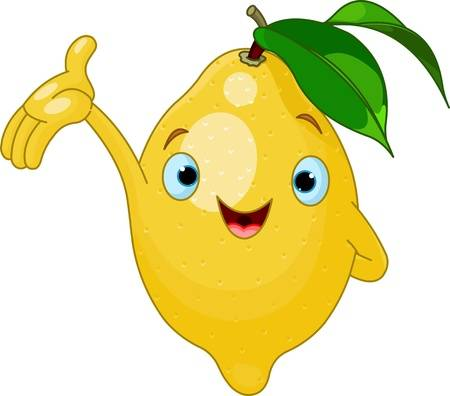 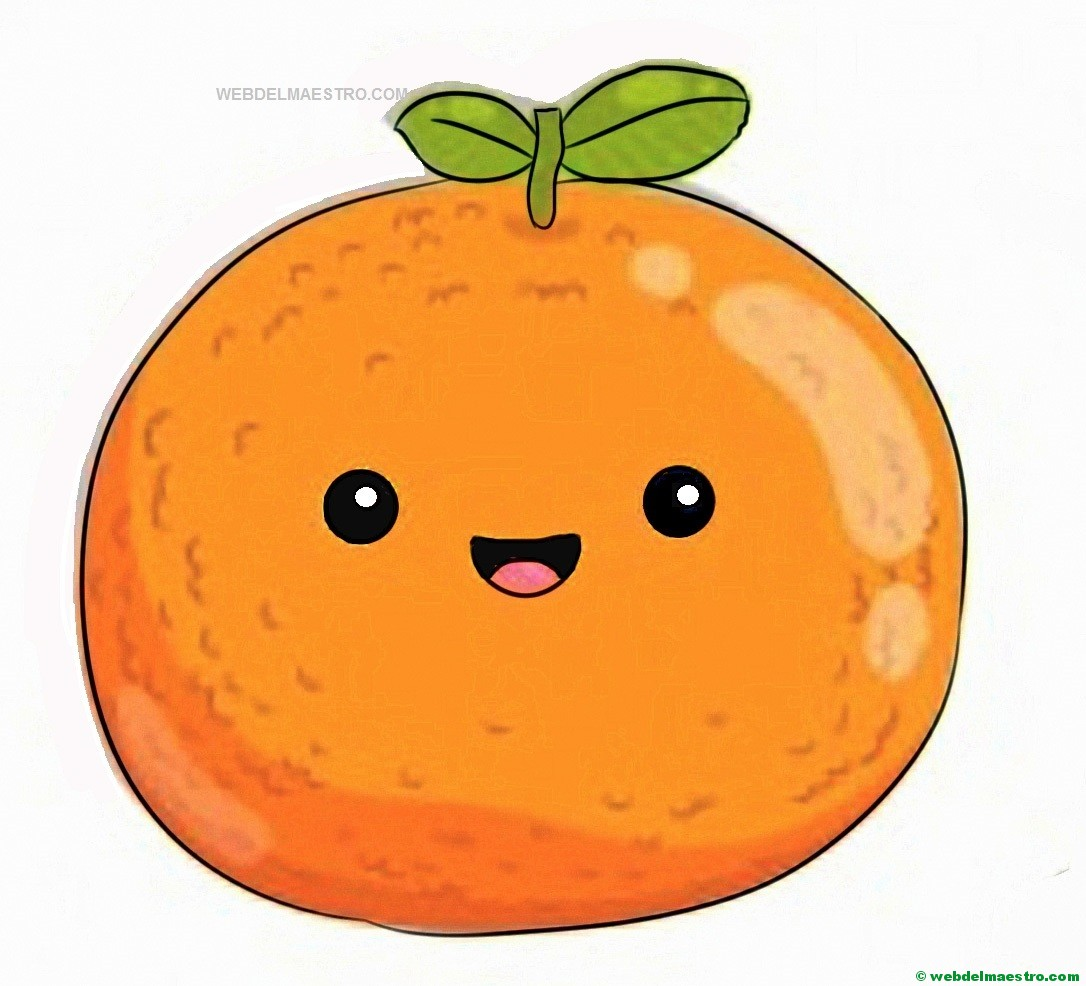 2016?192030